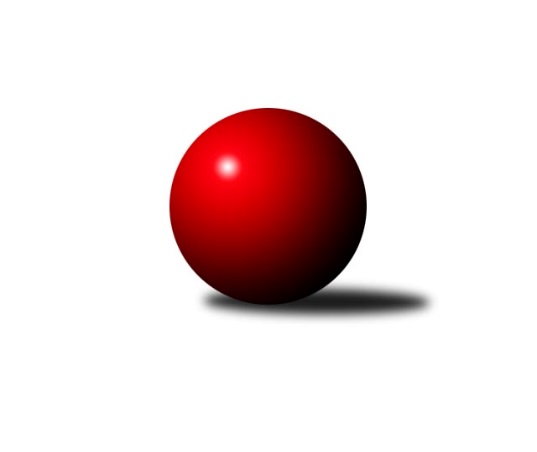 Č.14Ročník 2021/2022	13.6.2024 Krajská soutěž 1.třídy KV 2021/2022Statistika 14. kolaTabulka družstev:		družstvo	záp	výh	rem	proh	skore	sety	průměr	body	plné	dorážka	chyby	1.	TJ Lomnice E	13	11	0	2	112 : 44 	(46.0 : 28.0)	1583	22	1111	471	41.8	2.	Kuželky Aš E	12	10	0	2	114 : 30 	(40.5 : 21.5)	1588	20	1136	453	38.9	3.	TJ Lomnice F	13	9	2	2	99 : 57 	(45.5 : 28.5)	1534	20	1107	427	46.2	4.	Kuželky Aš D	13	7	1	5	93 : 63 	(33.0 : 27.0)	1529	15	1101	429	45	5.	So.Útvina B	12	5	1	6	58 : 86 	(27.0 : 27.0)	1509	11	1088	421	50.3	6.	TJ Šabina B	13	4	0	9	65 : 91 	(44.5 : 41.5)	1439	8	1051	388	55.2	7.	Loko Cheb D	12	4	0	8	58 : 86 	(32.5 : 39.5)	1424	8	1032	391	53.6	8.	Kuželky Ji.Hazlov C	12	4	0	8	57 : 87 	(28.5 : 43.5)	1476	8	1074	402	57.2	9.	Kuželky Aš F	12	0	0	12	16 : 128 	(4.5 : 45.5)	1341	0	979	362	70.4Tabulka doma:		družstvo	záp	výh	rem	proh	skore	sety	průměr	body	maximum	minimum	1.	TJ Lomnice F	7	6	0	1	57 : 27 	(28.5 : 19.5)	1522	12	1598	1456	2.	Kuželky Aš E	6	5	0	1	56 : 16 	(12.5 : 5.5)	1634	10	1705	1559	3.	TJ Lomnice E	6	5	0	1	54 : 18 	(27.0 : 15.0)	1500	10	1559	1451	4.	Kuželky Aš D	6	4	1	1	50 : 22 	(15.0 : 13.0)	1497	9	1607	1167	5.	So.Útvina B	6	3	1	2	32 : 40 	(13.0 : 11.0)	1527	7	1560	1457	6.	TJ Šabina B	7	3	0	4	43 : 41 	(28.0 : 22.0)	1466	6	1561	1368	7.	Loko Cheb D	6	2	0	4	32 : 40 	(19.0 : 17.0)	1579	4	1649	1548	8.	Kuželky Ji.Hazlov C	6	2	0	4	28 : 44 	(14.5 : 27.5)	1501	4	1614	1408	9.	Kuželky Aš F	6	0	0	6	6 : 66 	(0.5 : 13.5)	1288	0	1326	1251Tabulka venku:		družstvo	záp	výh	rem	proh	skore	sety	průměr	body	maximum	minimum	1.	TJ Lomnice E	7	6	0	1	58 : 26 	(19.0 : 13.0)	1595	12	1667	1540	2.	Kuželky Aš E	6	5	0	1	58 : 14 	(28.0 : 16.0)	1591	10	1653	1495	3.	TJ Lomnice F	6	3	2	1	42 : 30 	(17.0 : 9.0)	1541	8	1584	1499	4.	Kuželky Aš D	7	3	0	4	43 : 41 	(18.0 : 14.0)	1527	6	1588	1424	5.	Kuželky Ji.Hazlov C	6	2	0	4	29 : 43 	(14.0 : 16.0)	1471	4	1579	1373	6.	So.Útvina B	6	2	0	4	26 : 46 	(14.0 : 16.0)	1504	4	1676	1220	7.	Loko Cheb D	6	2	0	4	26 : 46 	(13.5 : 22.5)	1385	4	1442	1298	8.	TJ Šabina B	6	1	0	5	22 : 50 	(16.5 : 19.5)	1430	2	1521	1392	9.	Kuželky Aš F	6	0	0	6	10 : 62 	(4.0 : 32.0)	1339	0	1408	1234Tabulka podzimní části:		družstvo	záp	výh	rem	proh	skore	sety	průměr	body	doma	venku	1.	TJ Lomnice F	8	7	1	0	69 : 27 	(31.5 : 14.5)	1524	15 	4 	0 	0 	3 	1 	0	2.	TJ Lomnice E	8	7	0	1	72 : 24 	(28.0 : 14.0)	1590	14 	3 	0 	1 	4 	0 	0	3.	Kuželky Aš E	8	6	0	2	68 : 28 	(25.0 : 15.0)	1573	12 	3 	0 	1 	3 	0 	1	4.	So.Útvina B	8	4	1	3	46 : 50 	(18.0 : 16.0)	1479	9 	2 	1 	1 	2 	0 	2	5.	Kuželky Aš D	8	4	0	4	51 : 45 	(21.0 : 15.0)	1510	8 	3 	0 	1 	1 	0 	3	6.	TJ Šabina B	8	3	0	5	45 : 51 	(26.5 : 25.5)	1441	6 	2 	0 	3 	1 	0 	2	7.	Loko Cheb D	8	3	0	5	42 : 54 	(21.0 : 25.0)	1421	6 	2 	0 	2 	1 	0 	3	8.	Kuželky Ji.Hazlov C	8	1	0	7	27 : 69 	(14.5 : 31.5)	1450	2 	0 	0 	4 	1 	0 	3	9.	Kuželky Aš F	8	0	0	8	12 : 84 	(2.5 : 31.5)	1322	0 	0 	0 	3 	0 	0 	5Tabulka jarní části:		družstvo	záp	výh	rem	proh	skore	sety	průměr	body	doma	venku	1.	Kuželky Aš E	4	4	0	0	46 : 2 	(15.5 : 6.5)	1653	8 	2 	0 	0 	2 	0 	0 	2.	TJ Lomnice E	5	4	0	1	40 : 20 	(18.0 : 14.0)	1551	8 	2 	0 	0 	2 	0 	1 	3.	Kuželky Aš D	5	3	1	1	42 : 18 	(12.0 : 12.0)	1518	7 	1 	1 	0 	2 	0 	1 	4.	Kuželky Ji.Hazlov C	4	3	0	1	30 : 18 	(14.0 : 12.0)	1546	6 	2 	0 	0 	1 	0 	1 	5.	TJ Lomnice F	5	2	1	2	30 : 30 	(14.0 : 14.0)	1556	5 	2 	0 	1 	0 	1 	1 	6.	Loko Cheb D	4	1	0	3	16 : 32 	(11.5 : 14.5)	1446	2 	0 	0 	2 	1 	0 	1 	7.	TJ Šabina B	5	1	0	4	20 : 40 	(18.0 : 16.0)	1442	2 	1 	0 	1 	0 	0 	3 	8.	So.Útvina B	4	1	0	3	12 : 36 	(9.0 : 11.0)	1505	2 	1 	0 	1 	0 	0 	2 	9.	Kuželky Aš F	4	0	0	4	4 : 44 	(2.0 : 14.0)	1354	0 	0 	0 	3 	0 	0 	1 Zisk bodů pro družstvo:		jméno hráče	družstvo	body	zápasy	v %	dílčí body	sety	v %	1.	Stanislav Květoň 	TJ Šabina B 	22	/	12	(92%)		/		(%)	2.	František Mazák st.	Kuželky Aš E 	20	/	11	(91%)		/		(%)	3.	Radovan Duhai 	Kuželky Aš E 	20	/	12	(83%)		/		(%)	4.	Marie Hertelová 	Kuželky Aš D 	18	/	11	(82%)		/		(%)	5.	František Mazák ml.	Kuželky Aš E 	16	/	9	(89%)		/		(%)	6.	Jiří Kubínek 	So.Útvina B 	16	/	9	(89%)		/		(%)	7.	František Burian 	TJ Lomnice F 	16	/	10	(80%)		/		(%)	8.	Adolf Klepáček 	Loko Cheb D  	16	/	11	(73%)		/		(%)	9.	Iva Knesplová Koubková 	TJ Lomnice E 	16	/	13	(62%)		/		(%)	10.	Václav Buďka 	Kuželky Aš D 	14	/	7	(100%)		/		(%)	11.	Ludvík Maňák 	TJ Lomnice F 	14	/	9	(78%)		/		(%)	12.	Václav Vieweg 	Kuželky Aš F 	14	/	10	(70%)		/		(%)	13.	Petra Prouzová 	TJ Lomnice E 	14	/	11	(64%)		/		(%)	14.	Rudolf Schimmer 	TJ Lomnice F 	14	/	13	(54%)		/		(%)	15.	Klára Egererová 	TJ Lomnice E 	12	/	6	(100%)		/		(%)	16.	Jan Bartoš 	Kuželky Ji.Hazlov C 	12	/	8	(75%)		/		(%)	17.	Silva Trousilová 	TJ Lomnice E 	12	/	11	(55%)		/		(%)	18.	Miloš Peka 	Kuželky Ji.Hazlov C 	12	/	11	(55%)		/		(%)	19.	František Repčík 	Kuželky Aš D 	11	/	9	(61%)		/		(%)	20.	Vladimír Míšanek 	Kuželky Aš E 	10	/	11	(45%)		/		(%)	21.	Jiří Plavec 	Kuželky Aš D 	10	/	11	(45%)		/		(%)	22.	Ludmila Harazinová 	Kuželky Ji.Hazlov C 	9	/	11	(41%)		/		(%)	23.	Soňa Šimáčková 	TJ Lomnice E 	8	/	4	(100%)		/		(%)	24.	František Mazák nejml.	Kuželky Aš E 	8	/	4	(100%)		/		(%)	25.	Pavel Feksa 	Loko Cheb D  	8	/	6	(67%)		/		(%)	26.	Patricia Bláhová 	TJ Šabina B 	8	/	10	(40%)		/		(%)	27.	Karel Pejšek 	So.Útvina B 	8	/	11	(36%)		/		(%)	28.	Jaroslav Palán 	So.Útvina B 	8	/	12	(33%)		/		(%)	29.	Luboš Kožíšek 	TJ Lomnice E 	6	/	5	(60%)		/		(%)	30.	Daniel Furch 	TJ Lomnice F 	6	/	5	(60%)		/		(%)	31.	Anna Davídková 	Kuželky Aš D 	6	/	7	(43%)		/		(%)	32.	Yvona Mašková 	Loko Cheb D  	6	/	8	(38%)		/		(%)	33.	Michaela Pešková 	TJ Šabina B 	6	/	10	(30%)		/		(%)	34.	Aleš Lenomar 	TJ Šabina B 	6	/	10	(30%)		/		(%)	35.	Ladislav Litvák 	TJ Lomnice F 	6	/	11	(27%)		/		(%)	36.	Michal Hric 	Loko Cheb D  	4	/	2	(100%)		/		(%)	37.	Jiří Čížek 	Loko Cheb D  	4	/	4	(50%)		/		(%)	38.	Jiří Vácha 	Loko Cheb D  	2	/	1	(100%)		/		(%)	39.	Roman Bláha 	TJ Šabina B 	2	/	2	(50%)		/		(%)	40.	Jitka Červenková 	So.Útvina B 	2	/	2	(50%)		/		(%)	41.	František Krátký 	TJ Lomnice F 	2	/	2	(50%)		/		(%)	42.	Pavel Pešek 	TJ Šabina B 	2	/	3	(33%)		/		(%)	43.	Jiří Beneš 	TJ Šabina B 	2	/	4	(25%)		/		(%)	44.	Pavel Sýkora 	So.Útvina B 	2	/	4	(25%)		/		(%)	45.	Tomáš Tuček 	Kuželky Ji.Hazlov C 	2	/	4	(25%)		/		(%)	46.	Pavel Pokorný 	Loko Cheb D  	2	/	5	(20%)		/		(%)	47.	Veronika Fantová 	Kuželky Ji.Hazlov C 	2	/	5	(20%)		/		(%)	48.	Milada Viewegová 	Kuželky Aš D 	2	/	6	(17%)		/		(%)	49.	Františka Pokorná 	Kuželky Aš F 	2	/	7	(14%)		/		(%)	50.	Jaroslav Bendák 	TJ Lomnice F 	1	/	2	(25%)		/		(%)	51.	Martin Michalec 	So.Útvina B 	0	/	1	(0%)		/		(%)	52.	Marie Kovářová 	Kuželky Aš F 	0	/	1	(0%)		/		(%)	53.	Karel Drozd 	So.Útvina B 	0	/	1	(0%)		/		(%)	54.	Václav Basl 	TJ Lomnice E 	0	/	1	(0%)		/		(%)	55.	Michal Tuček 	Kuželky Ji.Hazlov C 	0	/	1	(0%)		/		(%)	56.	Filip Kalina 	So.Útvina B 	0	/	2	(0%)		/		(%)	57.	Vlasta Peková 	Kuželky Ji.Hazlov C 	0	/	2	(0%)		/		(%)	58.	Jan Doskočil 	Kuželky Aš F 	0	/	9	(0%)		/		(%)	59.	Libor Grüner 	Kuželky Aš F 	0	/	9	(0%)		/		(%)	60.	Josef Jančula 	Loko Cheb D  	0	/	10	(0%)		/		(%)	61.	Ivana Grünerová 	Kuželky Aš F 	0	/	10	(0%)		/		(%)Průměry na kuželnách:		kuželna	průměr	plné	dorážka	chyby	výkon na hráče	1.	Lokomotiva Cheb, 1-2	1583	1137	446	47.9	(395.8)	2.	Hazlov, 1-4	1521	1093	427	54.5	(380.4)	3.	Sokol Útvina, 1-2	1517	1088	429	49.7	(379.4)	4.	Kuželky Aš, 1-4	1471	1054	416	51.5	(367.8)	5.	TJ Šabina, 1-2	1468	1058	410	48.4	(367.2)	6.	Lomnice, 1-4	1467	1060	407	51.3	(366.9)Nejlepší výkony na kuželnách:Lokomotiva Cheb, 1-2So.Útvina B	1676	4. kolo	Silva Trousilová 	TJ Lomnice E	453	6. koloTJ Lomnice E	1667	6. kolo	Jaroslav Palán 	So.Útvina B	446	4. koloLoko Cheb D 	1649	8. kolo	Adolf Klepáček 	Loko Cheb D 	437	8. koloKuželky Aš E	1648	11. kolo	Petra Prouzová 	TJ Lomnice E	436	6. koloLoko Cheb D 	1606	3. kolo	Michal Hric 	Loko Cheb D 	434	4. koloKuželky Ji.Hazlov C	1579	13. kolo	Jiří Kubínek 	So.Útvina B	434	4. koloKuželky Aš D	1570	8. kolo	Adolf Klepáček 	Loko Cheb D 	430	4. koloLoko Cheb D 	1558	13. kolo	Karel Pejšek 	So.Útvina B	428	4. koloLoko Cheb D 	1557	11. kolo	Pavel Feksa 	Loko Cheb D 	425	8. koloLoko Cheb D 	1555	6. kolo	František Mazák ml.	Kuželky Aš E	422	11. koloHazlov, 1-4Kuželky Aš E	1648	7. kolo	František Mazák st.	Kuželky Aš E	450	7. koloKuželky Ji.Hazlov C	1614	7. kolo	Klára Egererová 	TJ Lomnice E	432	4. koloKuželky Ji.Hazlov C	1605	10. kolo	Radovan Duhai 	Kuželky Aš E	428	7. koloTJ Lomnice E	1596	4. kolo	Adolf Klepáček 	Loko Cheb D 	427	5. koloKuželky Aš D	1588	2. kolo	Jan Bartoš 	Kuželky Ji.Hazlov C	426	10. koloTJ Lomnice F	1544	10. kolo	Ludvík Maňák 	TJ Lomnice F	426	10. koloKuželky Ji.Hazlov C	1527	12. kolo	Marie Hertelová 	Kuželky Aš D	422	2. koloLoko Cheb D 	1442	5. kolo	Petra Prouzová 	TJ Lomnice E	416	4. koloTJ Šabina B	1437	12. kolo	František Mazák nejml.	Kuželky Aš E	416	7. koloKuželky Ji.Hazlov C	1432	4. kolo	Tomáš Tuček 	Kuželky Ji.Hazlov C	415	7. koloSokol Útvina, 1-2Kuželky Aš E	1575	5. kolo	Jiří Kubínek 	So.Útvina B	442	9. koloKuželky Aš D	1567	14. kolo	Karel Pejšek 	So.Útvina B	435	9. koloSo.Útvina B	1560	10. kolo	Jaroslav Palán 	So.Útvina B	433	7. koloSo.Útvina B	1559	9. kolo	Iva Knesplová Koubková 	TJ Lomnice E	426	10. koloTJ Lomnice E	1550	10. kolo	Vladimír Míšanek 	Kuželky Aš E	423	5. koloSo.Útvina B	1542	5. kolo	Jiří Kubínek 	So.Útvina B	423	5. koloSo.Útvina B	1525	7. kolo	Petra Prouzová 	TJ Lomnice E	421	10. koloSo.Útvina B	1516	14. kolo	František Mazák nejml.	Kuželky Aš E	415	5. koloTJ Lomnice F	1499	3. kolo	Jiří Kubínek 	So.Útvina B	413	10. koloKuželky Ji.Hazlov C	1497	9. kolo	Václav Vieweg 	Kuželky Aš F	413	7. koloKuželky Aš, 1-4Kuželky Aš E	1705	13. kolo	František Mazák ml.	Kuželky Aš E	474	4. koloKuželky Aš E	1693	4. kolo	František Mazák st.	Kuželky Aš E	474	13. koloTJ Lomnice E	1654	8. kolo	František Mazák ml.	Kuželky Aš E	457	2. koloKuželky Aš E	1653	14. kolo	František Mazák ml.	Kuželky Aš E	453	14. koloKuželky Aš E	1616	2. kolo	František Mazák st.	Kuželky Aš E	448	8. koloKuželky Aš E	1615	10. kolo	Petra Prouzová 	TJ Lomnice E	444	8. koloKuželky Aš E	1615	8. kolo	František Mazák ml.	Kuželky Aš E	442	10. koloKuželky Aš D	1607	7. kolo	Radovan Duhai 	Kuželky Aš E	437	2. koloKuželky Aš D	1588	13. kolo	Adolf Klepáček 	Loko Cheb D 	436	2. koloTJ Lomnice F	1584	13. kolo	František Mazák ml.	Kuželky Aš E	434	13. koloTJ Šabina, 1-2TJ Lomnice E	1574	13. kolo	Stanislav Květoň 	TJ Šabina B	438	13. koloTJ Šabina B	1561	13. kolo	Stanislav Květoň 	TJ Šabina B	436	3. koloTJ Lomnice F	1538	6. kolo	Václav Vieweg 	Kuželky Aš F	433	11. koloKuželky Aš E	1528	1. kolo	Petra Prouzová 	TJ Lomnice E	424	13. koloSo.Útvina B	1505	8. kolo	Stanislav Květoň 	TJ Šabina B	422	6. koloTJ Šabina B	1486	9. kolo	Stanislav Květoň 	TJ Šabina B	421	8. koloTJ Šabina B	1481	11. kolo	Roman Bláha 	TJ Šabina B	420	13. koloTJ Šabina B	1458	8. kolo	Stanislav Květoň 	TJ Šabina B	417	11. koloTJ Šabina B	1458	3. kolo	Stanislav Květoň 	TJ Šabina B	416	9. koloTJ Šabina B	1448	6. kolo	Jaroslav Palán 	So.Útvina B	412	8. koloLomnice, 1-4TJ Lomnice F	1598	9. kolo	Stanislav Květoň 	TJ Šabina B	444	5. koloTJ Lomnice F	1594	14. kolo	Stanislav Květoň 	TJ Šabina B	426	14. koloTJ Lomnice E	1585	11. kolo	Klára Egererová 	TJ Lomnice E	426	9. koloTJ Lomnice F	1563	2. kolo	Rudolf Schimmer 	TJ Lomnice F	423	9. koloTJ Lomnice E	1559	9. kolo	František Burian 	TJ Lomnice F	423	9. koloTJ Lomnice F	1531	12. kolo	Petra Prouzová 	TJ Lomnice E	422	11. koloTJ Lomnice F	1519	7. kolo	Rudolf Schimmer 	TJ Lomnice F	420	2. koloTJ Lomnice E	1518	5. kolo	Adolf Klepáček 	Loko Cheb D 	416	14. koloTJ Lomnice E	1517	12. kolo	Marie Hertelová 	Kuželky Aš D	414	5. koloKuželky Aš E	1495	9. kolo	Jiří Kubínek 	So.Útvina B	412	12. koloČetnost výsledků:	9.0 : 3.0	1x	8.0 : 4.0	5x	7.0 : 5.0	1x	6.0 : 6.0	2x	4.0 : 8.0	8x	2.0 : 10.0	10x	12.0 : 0.0	4x	10.0 : 2.0	19x	0.0 : 12.0	6x